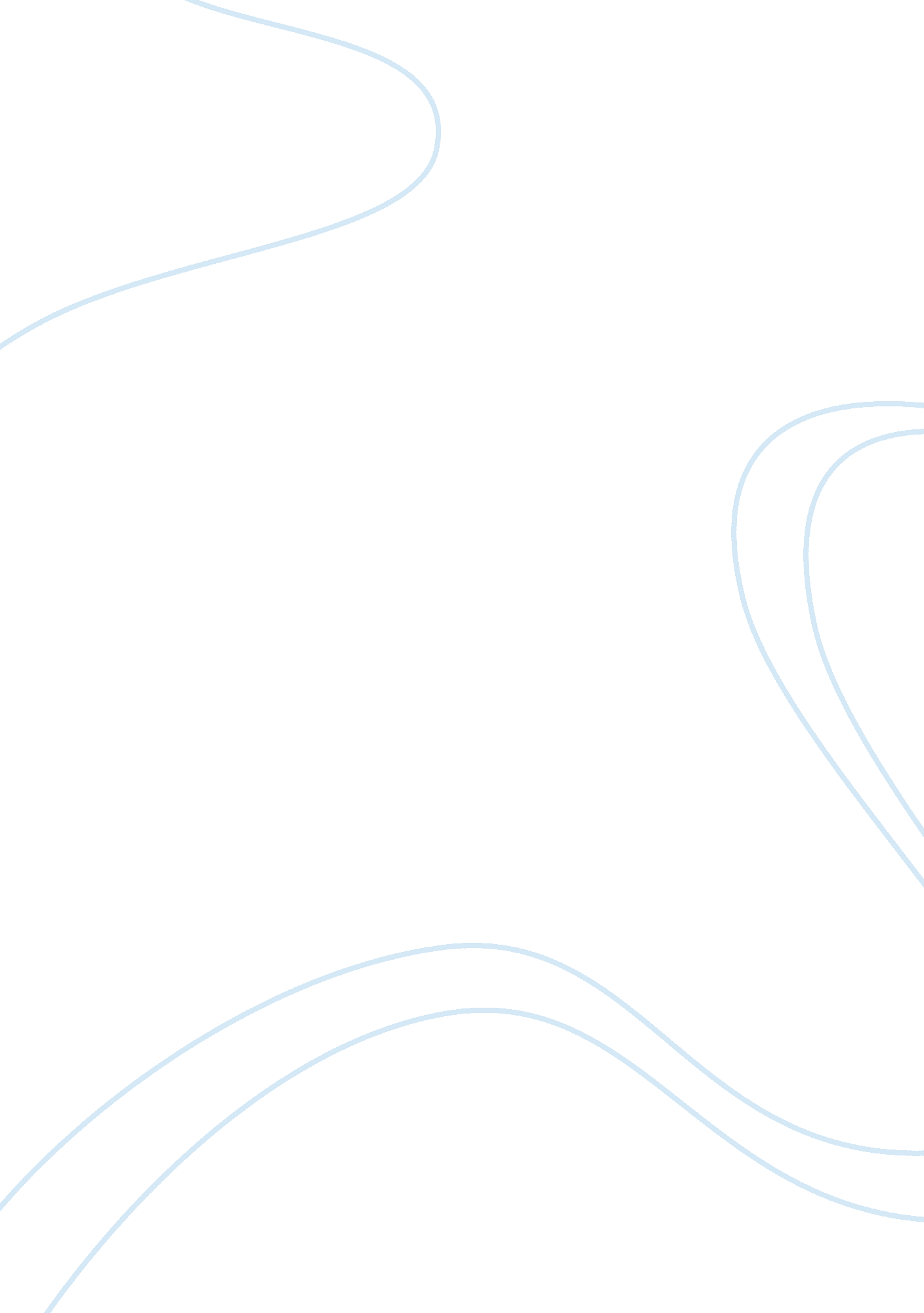 Bulling of teenagers in schoolSociology, Bullying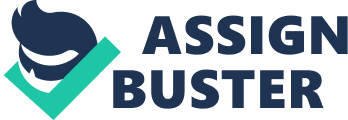 BullyingEveryday thousands of teens wake up afraid to go to school because of the fear of being bullied. Bullying is an ongoing problem that affects millions of students negatively on a daily basis. Most people don’t realize how big of an impact bullying has on our society. There are many reason and effects of bullying. Although the reasons people bully others vary, there are many common factors seen in bullying situations. One of the main issues we see in bullies is that they havefamilyissues such as parents fighting ormoneyissues Children who are bullied have many negative effects. But the victims aren’t the only ones who are affected. Bullying also affects those who bully, and those who witness bullying. Kids who are bullied are more likely to experience effects such asdepressionandanxiety, Healthcomplaints, and   Decreasedacademicachievement. Not only are the victims effects negatively affected but so are to bullies themselves. Kids who bully others can also engage in violent and other risky behaviors into adulthood. Bullying can happen anywhere from cities, schools, or at home. Why do young people bully each other? I think bullies can change because they are not born that way. I think that if they are treated better and respected more they can change. Most bullies bully others because they are treated badly or they have been bullied before by peers, family members or in school. I have a friend that used to bully others, but I told him to stop because I know he wouldn’t like to be bullied. I kind of treated him like he treated others so he can feel what it feels like to be bullied. I guess you could say I was bullying him, but it was to help others and himself because he could have done something worst than bullying. It could have led to a bigger thing like him bringing a knife, gun, or a lethal weapon. If you care about someone you should help them change so they won’t end up regretting their whole life. Teachers see bullying happening in classrooms and on the field, but they still don’t do anything. “ 1 in 4 teachers see nothing wrong with bullying and will only intervene 4% percent of the time. “ The most common reason cited for being harassed is a student's appearance or body size. 2 out of 5 teens feel that they are bullied because of the way that they look. ” Sanchez 2 Professional have asked students how do they feel and why do they think bullies bully others and that what they answer. Some bullies bully because they don’t feel like they fit in with the others. I think all this can be changed and we could all help out the ones that feel left out. If we were all to help out everyone that feels left out, we would see a better school. I see students that bully others, but no one is brave enough to stand up and say something not even the victim. Some take it to serious and end up hurting someone real badly that they will do something they will regret forever. If teachers were to care a little more and actually see what’s going on around they could prevent all this. I think we could all make a change. work cited http://bullyfree. com/free-resources/facts-about-bullying http://www. dosomething. org/tipsandtools/11-facts-about-school-bullying 